PRILOZI PLAN DJELOVANJA CIVILNE ZAŠTITE GRAD KNIN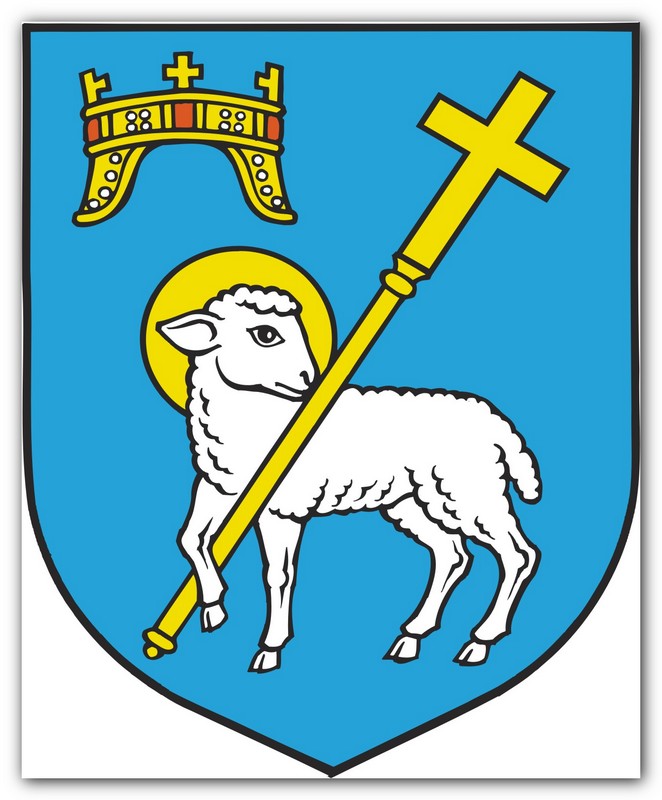 Knin, listopad 2018. godinePrilog 1. Popis članova Stožera civilne zaštite Grada KninaČlanovi Stožera civilne zaštite Grada Knina određeni su Odlukom o osnivanju i imenovanju Stožera civilne zaštite Grada Knina, koju donosi izvršno tijelo jedinice lokalne samouprave .Prilog 2. Aktiviranje Stožera civilne zaštite Grada KninaREPUBLIKA HRVATSKA GRAD KNINKLASA: _________________________URBROJ: _______________________Knin, ___________________________SVIM ČLANOVIMASTOŽERA CIVILNE ZAŠTITE GRADA KNINANa temelju Zakona o sustavu civilne zaštite ("Narodne novine", broj 82/15) i Pravilnika o mobilizaciji, uvjetima i načinu rada operativnih snaga sustava civilne zaštite („ Narodne novine“ broj 69/16)Ja	(ime i prezime, Gradonačelnik)NALAŽEMaktiviranje Stožera civilne zaštite Grada Knina.Sukladno Planu pozivanja Stožera civilne zaštite KLASA: _____________________, UR.BROJ: ________________________, donesenog ______________ godine.Nalog proslijediti putem Županijskog centra 112, Područnog ureda za zaštitu i spašavanje Šibenik. Županijski centar 112 (u dežurstvu i dostupnosti 24 sata dnevno).Tel: 112Tel:+385 22 347 425 Fax: +385 22 347 244 e-mail: puzs.sibenik@duzs.hrSukladno Zakonu o sustavu civilne zaštite troškove sudjelovanja postrojbi snosi naložioc mobilizacije.						________________________________(GRADONAČELNIK)DOSTAVITI:Županijskom centru 112PismohranaPrilog 3. Postrojba civilne zaštite opće namjene Grada KninaPostrojba civilne zaštite opće namjene Grada Knina određuje se Odlukom o osnivanju i ustroju Postrojbe civilne zaštite Grada Knina, koju donosi predstavničko tijelo jedinice lokalne samouprave.Prilog 4. Aktiviranje Postrojbe civilne zaštite opće namjene Grada KninaREPUBLIKA HRVATSKA GRAD KNINKLASA: __________________________URBROJ: _________________________Knin, _______________________________Na temelju Zakona o sustavu civilne zaštite ("Narodne novine", broj 82/15) i Pravilnika o mobilizaciji, uvjetima i načinu rada operativnih snaga sustava civilne zaštite („ Narodne novine“ broj 69/16) i sukladno Planu djelovanja civilne zaštite Grada Knina.nalažem mobilizacijuPostrojbe civilne zaštite opće namjeneNalažem mobilizaciju pripadnika postrojbe civilne zaštite putem Područnog ureda za zaštitu i spašavanje Šibenik, Državne uprave za zaštitu i spašavanje.Postrojbu mobiliziram za potrebe djelovanja na sljedećim zadaćama u smislu provođenja mjera zaštite i spašavanja sukladno Planu djelovanja civilne zaštite Grada Knina_______________________________________________________________________________________________________________________________________________________________.Nalažem da mobilizacija postrojbe civilne zaštite započne odmah po primitku ovoga naloga.Ovaj nalog za pozivanje sastavni je dio Plana djelovanja civilne zaštite Grada Knina.Ovim nalogom potvrđujem da će Grad Knin snositi sve troškove nastale djelovanjem postrojbe civilne zaštite.							______________________________(GRADONAČELNIK)Nalog proslijediti putem Županijskog centra 112, Područnog ureda za zaštitu i spašavanje Šibenik Županijski centar 112 (u dežurstvu i dostupnosti 24 sata dnevno).Tel: 112Tel: +385 22 347 425 Fax: +385 22 347 244 e-mail: puzs.sibenik@duzs.hrPrilog 5. Povjerenici civilne zaštitePovjerenici i zamjenici povjerenika civilne zaštite imenuju se Rješenjem o imenovanju povjerenika i zamjenika povjerenika civilne zaštite na području Grada Knina, koje donosi izvršno tijelo jedinice lokalne samouprave.Prilog 6. Popis subjekata koji raspolažu gotovim snagama civilne zaštite Prilog 7. Popis pravnih osoba od interesa za civilnu zaštituPravne osobe od interesa za sustav civilne zaštite Grada Knina prema Odluci o određivanju pravnih osoba od interesa za sustav civilne zaštite određuje predstavničko tijelo jedinice lokalne samouprave.Prilog 8. Aktiviranje pravnih osoba od interesa za sustav civilne zaštite Grada KninaREPUBLIKA HRVATSKAGRAD KNINKLASA: _________________________URBROJ: _______________________Knin, __________________________________________________________________________________________________________________________________________Na temelju članka 27. stavka 1. Pravilnika o mobilizaciji, uvjetima i načinu rada operativnih snaga sustava civilne zaštite („Narodne novine“ br. 69/16), izdajemNALOG ZA MOBILIZACIJUZa: __________________________________________________________________________(pravna osoba, OIB)Adresa: _______________________________________________________________________Razlog pozivanja: _______________________________________________________________________________________________________________________________________________.(mjere i aktivnosti CZ, vrsta operativne zadaće ili usluge)Potrebni kapaciteti: ______________________________________________________________________________________________________________________________________________.(broj ljudi, radni strojevi, oprema)Mobilizacijsko zborište: ____________________________________________________________.(adresa)Vrijeme odaziva: _________________________________________________________________.(osoba kojoj se javlja, datum i sat)Predviđeno vrijeme mobilizacije: __________________________________________________Gradonačelnik								__________________________Prilog 9. Odgovorne osobe snaga vatrogastva na području Grada Knina Prilog 10. Oprema i sredstva snaga vatrogastvaPrilog 11. Popis komunalnih poduzeća na području Grada Knina – podaci o dogovornim osobama i važniji brojeviPrilog 12. Popis prijevozničkih tvrtki na području Grada KninaPrilog 13. Popis vlasnika i operatera kritične infrastrukturePrilog 14. Popis pravnih osoba koje koriste, skladište, proizvode i manipuliraju opasnim tvarimaPrilog 15. Popis pravnih osoba – davatelja materijalno-tehničkih sredstavaPrilog 16. Popis lokacija za odlaganje otpadaPopis lokacija za odlaganje komunalnog i građevinskog otpadaPrilog 17. Popis teklićaPrilog 18. Aktiviranje teklićkog sustavaREPUBLIKA HRVATSKAGRAD KNINKLASA: _____________________________URBROJ: ___________________________Knin, ___________________________DUZS, Područni ured ŠibenikŽupanijski centar 112Velimira Škorpika 5, Šibenik Predmet: Aktiviranje teklićkog sustava, tražimo;Molim Vas da izvršite aktiviranje teklićke službe i izvršite pozivanje članova Stožera civilne zaštite Grada Knina, koji nisu telefonskim putem mogli biti obaviješteni o mobilizaciji Stožera, kako slijedi:____________________________________________________________________________________________________________________________________________________________________________________________________________________________________________________________________________________________________________________________________________________________________________________________________________________________________________________________________________________________________________________________________________________________________________________________________________________________________________________________________________________________________________________________________________________________________________________________________________________________________________________________________________________________________Po završenom postupku molim da me izvijestite o učinjenom.  									Gradonačelnik									____________________Prilog 19. Aktiviranje teklićkog sustavaREPUBLIKA HRVATSKAGRAD KNINKLASA: _____________________________URBROJ: ___________________________Knin, ___________________________DUZS, Područni ured ŠibenikŽupanijski centar 112Velimira Škorpika 5, Šibenik Predmet: Aktiviranje teklićkog sustava, tražimo;Molim Vas da izvršite aktiviranje teklićke službe i izvršite pozivanje članova Stožera civilne zaštite Grada Knina, koji se nisu odazvali na usmeni poziv za mobilizaciju kako slijedi:____________________________________________________________________________________________________________________________________________________________________________________________________________________________________________________________________________________________________________________________________________________________________________________________________________________________________________________________________________________________________________________________________________________________________________________________________________________________________________________________________________________________________________________________________________________________________________________________________________________________________________________________________________________________________Po završenom postupku molim da me izvijestite o učinjenom.									Gradonačelnik									____________________Prilog 20. Popis djelatnika Grada Prilog 21. Popis udruga građana i odgovornih osoba udruga Prilog 22. Organizacija pružanja veterinarske pomoćiPodaci o zaposlenicima i materijalnim sredstvimaPrilog 23. Pregled smještajnih kapaciteta za potrebe sklanjanja stanovništvaPrilog 24. Popis lokacija za prihvat evakuiranog stanovništva i formiranje šatorskih naseljaPrilog 25. Stožer civilne zaštite Šibensko-kninske županije Prilog 26. Zahtjev za zabranu prometovanjaREPUBLIKA HRVATSKAGRAD KNINKLASA: _______________________________URBROJ: _____________________________Knin, ________________________________Policijska uprava Šibensko-kninskaPolicijska postaja KninTomislavova 34, KninPREDMET: Zabranu prometovanja, tražimo:Na području Grada Knina proglašeno je izvanredno stanje. U cilju zaštite stanovništva tražimo da odmah izvršite zabranu prometovanja na _____________________________, od ____________________________ do _________________________.Kao alternativni pravac koristit će se _____________________________________________________________________________Molimo da nas izvijestite o učinjenom.Gradonačelnik								__________________________Dostaviti:Naslovu;Pismohrana;Prilog 27. Zahtjev za angažiranje dodatnih liječničkih timovaREPUBLIKA HRVATSKAGRAD KNINKLASA: ___________________________URBROJ: _________________________Knin, ____________________________Šibensko-kninska županijaTrg Pavla Šubića I br. 2, Šibenikn/r županuPREDMET: Zahtjev za angažiranjem dodatnih liječničkih tima na području Grada Knina, tražimo;Uslijed djelovanja _______________________________________________________________ ukazala se potreba za dodatnim angažiranjem liječničkih tima, jer postojeći timovi na području Grada nisu u mogućnosti pružiti adekvatnu zdravstvenu zaštitu u novo nastaloj situaciji. Tražimo da žurno uputite ________ liječnička tima. Mjesto angažiranja: ____________________________________________________________.Zadaća:______________________________________________________________________.Očekivano vrijeme trajanja intervencije: ____________________________________________.Molimo da nas izvijestite o učinjenom.Gradonačelnik							__________________________Dostaviti:Naslovu;Pismohrana, ovdje;Prilog 28. Popis pogrebnih poduzećaPrilog 29. Popis lokacija za ukop poginulihPrilog 30. Osiguranje prehranePrilog 31. Objekti pripreme većeg broja obroka na području Grada KninaPrilog 32. Podaci o odgovornim osobama DUZS, PUZS ŠibenikPrilog 33. Popis pravnih osoba za javno priopćavanje Prilog 34. Upute za stanovništvoPrilog 35. Zapisnik o privremenom oduzimanju pokretnine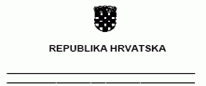 Temeljem članka 3. Uredbe o načinu utvrđivanja naknade za privremeno oduzete pokretnine radi provedbe mjera zaštite i spašavanja (NN 85/2006.) sačinjen jeZAPISNIK O PRIVREMENOM ODUZIMANJU POKRETNINENapomena: Ukoliko za podatke u rubrikama 13., 14. ili 15. nema dovoljno prostora, isti se, uz naznaku broja rubrike, mogu nastaviti na poleđini ovog zapisnika ili na ovjerenom privitku.Pokretninu predao		Ovlašteni službenik DUZS ili	Potpis odgovorne osobe i pečat
(vlasnik ili korisnik)		druga ovlaštena osoba		tijela koje je naložilo privremeno									oduzimanje pokretnine		__________________	               ____________________            _________________________Prilog 36. Izvještaj o odzivu davatelja materijalno-tehničkih sredstavaPrilog 37. Izvješće o izvršenoj mobilizaciji davatelja materijalno-tehničkih sredstavaREPUBLIKA HRVATSKAGRAD KNINKLASA: ____________________________URBROJ: __________________________Knin, ______________________________DUZS, Područni ured ŠibenikŽupanijski centar 112Velimira Škorpika 5, ŠibenikPredmet: Izvješće o izvršenoj mobilizaciji davatelja materijalno-tehničkih sredstava, dostavljamo;Izvještavamo vas da smo izvršili mobilizaciju davatelja materijalno-tehničkih sredstava.Upućeno _______ poziva.Uručeno________ pozivaNije uručeno za slijedeće davatelje :1.________________________________razlog ______________________________________2.________________________________razlog ______________________________________3.________________________________razlog ______________________________________Odaziv:Pozvano _________Odazvalo se ___________Nisu se odazvali: 1.________________________________razlog ______________________________________2.________________________________razlog ______________________________________3.________________________________razlog ______________________________________Gradonačelnik							___________________________Prilog 38. Zapisnik o povratu privremeno oduzete pokretnineTemeljem članka 5. Stavka 1. Uredbe o utvrđivanju naknade za privremeno oduzete pokretnine radi provedbe mjera zaštite i spašavanja (NN 85/2006.) sačinjen jeZAPISNIK O POVRATU PRIVREMENO ODUZETE POKRETNINENapomena: Ukoliko za podatke u rubrikama 13., 14. ili 16. nema dovoljno prostora, isti se, uz naznaku broja rubrike, mogu nastaviti na poleđini ovog zapisnika ili na ovjerenom privitku.Pokretninu predao		Ovlašteni službenik DUZS ili	Potpis odgovorne osobe i pečat
(vlasnik ili korisnik)		druga ovlaštena osoba		tijela koje je naložilo privremeno
								oduzimanje pokretnine
												Prilog 39. Pregled razmještaja stanovništva po objektima i naseljimaPrilog 40. Popis osoba koji ulaze u objektNaselje ________________________Objekt _________________________Prilog 41. Kućni redOvaj Kućni red se odnosi se na sve korisnike i posjetitelje objektaU objekt je moguće ući i koristiti ga tek nakon izvršene prijave voditelju objekta.Voditelj objekta: _______________________________Telefon: _______________________Molimo korisnike da:vodite računa o čistoći prostora koji koristite,sanitarni čvor ostavljate onakvim kakvim bi ga vi željeli koristiti,smeće sakupljate i odlažete isključivo na za to predviđenim mjestima. Radi sigurnosti svih korisnika, u prostoru objekta zabranjeno je:pušenje u svim prostorima objekta,ulaženje alkoholiziranih osoba,unošenje oružja te sredstava, opreme, lako zapaljivih materijala i uređaja koji mogu izazvati požar ili eksploziju te ugrožavati ljude i imovinu,unošenje staklenih i drugih lomljivih predmeta,konzumiranje hrane i pića, osim u za to određenom prostoru, uvođenje i držanje kućnih ljubimacaVrijeme noćnog mira od 23,00 do 7,00 sati. Korisnici se obvezuju na poštivanje primjerenog mira i tišine iz obzira prema drugim korisnicima.Prije napuštanja objekta potrebno je da o tome obavijestite voditelja objekta.Upute voditelja objekta obavezna su za sve korisnike i posjetitelje, a osobe koje ih ne poštuju mogu biti udaljene iz objekta.Gradonačelnik								__________________________Prilog 42. Informativni listić s podacima o evakuacijiŠIBENSKO-KNINSKA ŽUPANIJAGRAD KNINTemeljem Odluke o evakuaciji stanovništva uslijed __________________________________, a zbog potrebe sigurnog i brzog napuštanja mjesta prebivališta potrebno je dosljedno slijediti UPUTENapuštanje mjesta prebivališta organiziranim prijevozomPrije odlaskaŠIBENSKO-KNINSKA ŽUPANIJAGRAD KNINTemeljem Odluke o evakuaciji stanovništva uslijed ___________________________________, a zbog potrebe sigurnog i brzog napuštanja mjesta prebivališta potrebno je dosljedno slijediti ove UPUTENapuštanje mjesta prebivališta osobnim prijevozomPrije odlaskaPrilog 43. Popis odgovornih osoba susjednih jedinica lokalne samoupravePrilog 44. Pregled izvorišta, cisterni i bunara Prilog 45. Traženje suglasnosti na zahtjev za traženje pomoći od više hijerarhijske razine(prema Pravilniku o standardnim operativnim postupcima za pružanje pomoći nižoj hijerarhijskoj razini od strane više razine sustava civilne zaštite u velikoj nesreći i katastrofi, „Narodne novine“ broj 37/16)REPUBLIKA HRVATSKAGRAD KNINStožer civilne zaštiteKLASA: ________________________URBROJ: ______________________________________________________(mjesto i datum)IZVRŠNO TIJELO(gradonačelnik)PREDMET: _____________________________ (izvanredni događaj), suglasnost na zahtjev za traženje pomoći od ____________________________________________, traži se.(viša hijerarhijska razina sustava civilne zaštite)Opis velike nesreće s nastalim posljedicama ____________________________________________________________________________________________________________________________________________________________________________________________________________________________________.Moguće daljnje posljedice ___________________________________________________________________________________________________________________________________________________________________________________________________________________________________________________.Angažirane operativne snage sustava civilne zaštite (dokaz – poduzete operativne aktivnosti sustava civilne zaštite na nižoj hijerarhijskoj razini prema sadržaju iz članka 3. stavka 2. i stanja spremnosti prema kriterijima iz članka 4. Pravilnika) _____________________________________________________________________________________________________________________________________________________________________________________________________________________________________________.Angažirana materijalno-tehnička sredstva (dokaz – poduzete operativne aktivnosti stožera civilne zaštite prema sadržaju iz članka 3. stavka 2. i stanja spremnosti prema kriterijima iz članka 4. Pravilnika) ________________________________________________________________________________________________________________________________________________________________________________________________________________________________________________________________________.Procjena potrebnih dodatnih snaga za koje se predlaže izdavanje suglasnosti na zahtjev kojim se traži pomoć od ________________________________________________________________________________________________________________________________________________________________________________________________________________________________________________________________.Procjena potrebnih dodatnih materijalno/tehničkih sredstava ili druge pomoći za koje se predlaže izdavanje suglasnosti na zahtjev kojim se traži pomoć od _______________________________________________________________________________________________________________________________________________________________________________________________________________________________________________________.Načelnik Stožera civilne zaštite								______________________________________DOSTAVITI:naslovupismohrana, uz dnevnik radaPrilog 46. Suglasnost izvršnog tijela na zahtjev za traženje pomoći od više hijerarhijske razine (prema Pravilniku o standardnim operativnim postupcima za pružanje pomoći nižoj hijerarhijskoj razini od strane više razine sustava civilne zaštite u velikoj nesreći i katastrofi, „Narodne novine“ broj 37/16)REPUBLIKA HRVATSKAGRAD KNINKLASA: ________________________URBROJ: ______________________________________________________(mjesto i datum)NAČELNIK STOŽERACIVILNE ZAŠTITEPREDMET: _____________________________ (izvanredni događaj)zahtjev za traženje pomoći od ______________________________________,(viša hijerarhijska razina sustava civilne zaštite)daje se (ne daje se)Veza: Vaš zahtjev, KLASA: ______________________________, URBROJ: _____________________, od ____________________,Sukladno vašem zahtjevu iz akta pod vezom dajem – ne dajem suglasnost.Potpis i pečat izvršnog tijela								______________________________________DOSTAVITI:naslovupismohrani, ovdjePrilog 47. Zahtjev kojim se traži pomoć više hijerarhijske razine(prema Pravilniku o standardnim operativnim postupcima za pružanje pomoći nižoj hijerarhijskoj razini od strane više razine sustava civilne zaštite u velikoj nesreći i katastrofi, „Narodne novine“ broj 37/16)REPUBLIKA HRVATSKAGRAD KNINStožer civilne zaštiteKLASA: ________________________URBROJ: ______________________________________________________(mjesto i datum)__________________________(JLP(R)S više hijerarhijske razine)načelnik stožera civilne zaštitePREDMET: Zahtjev kojim se traži pomoć od više hijerarhijske razineKratak opis nesreće s nastalim posljedicama ____________________________________________________________________________________________________________________________________________________________________________________________________________________________________.Opis angažiranih ljudskih i materijalnih potencijala angažiranih od strane niže hijerarhijske razine___________________________________________________________________________________________________________________________________________________________________________________________________________________________________________________________________________.Procjenu daljnjeg učinka nesreće ili katastrofe na ljudska i materijalna dobra __________________________________________________________________________________________________________________________________________________________________________________________________________.Detaljan opis (specifikacija) traženih operativnih snaga i/ili potrebne materijalne ili druge pomoći ________________________________________________________________________________________________________________________________________________________________________________________________________________________________________________________________________.Vrijeme i mjesto prihvata:_________________________________________________________________.Kontakt osoba za prihvat: _________________________________________________________________.Smještaj organiziran: čvrst objekt – šatorPredviđeno vrijeme trajanja pomoći: ________________________________________________________.Napomena:operativne snage koje se šalju kao pomoć moraju imati osiguranu samodostatnost za 48 sati djelovanjaNačelnik Stožera civilne zaštite								______________________________________REDNI BROJIME I PREZIMEFUNKCIJA U STOŽERU/ FUNKCIJA NA RADNOM MJESTUADRESA ZAPOSLENJA/ STANOVANJATELEFON TELEFON MOBITEL/E-MAILREDNI BROJIME I PREZIMEFUNKCIJA U STOŽERU/ FUNKCIJA NA RADNOM MJESTUADRESA ZAPOSLENJA/ STANOVANJASTANPOSAO MOBITEL/E-MAIL1.Mario ČaćićNačelnik Stožera/Zamjenik GradonačelnikaDr. Franje Tuđmana 2, Knin 022/664 4102.Ivica BrčinaZamjenik načelnika Stožera/Službenik ovlašten za obavljanje poslova pročelnika Upravnog odjelaDr. Franje Tuđmana 2, Knin022/664 4333.Danijela MeršaČlan/Pročelnica Upravnog odjela za financije, gospodarstvo i EU fondoveDr. Franje Tuđmana 2, Knin022/664 4254.Danijela ErcegČlan/DUZS, voditeljica odjela za preventivu i planiranje ŠibenikVelimira Škorpika 5, Šibenik022/347 4255.Petar ČagaljČlan/Ravnatelj Doma zdravlja Knin Kneza Ivana Nelipića 1, Knin022/664-0166.Mladen JelićČlan/Zapovjednik JVP KninKralja Dmitra Zvonimira 67, Knin022/660 2427.Ivan VidovićČlan/Policijski službenik ovlašten za obavljanje poslova načelnika PP KninTomislavova 34, Knin022/348 3398.Anđelka BalićČlan/Ravnateljica GDCK kninFra Filipa Grabovca 1, Knin022/662 0199.Bojan LovrenovićČlan/Revirnik Šumarije KninKralja Tomislava 32, Knin022/660 33110.Toni MarijančevićČlan/HGSS, Stanica ŠibenikPut Tvornica 33, Šibenik091/112 922011.Damir VelićČlan/Direktor Komunalno poduzeće d.o.o. KninTrg Oluje 5. kolovoza 1995. br. 9, Knin022/660 04912.Ivana JelićČlan/Direktor Čistoća i zelenilo d.o.o.Trg Oluje 5. kolovoza 1995. br. 9, Knin022/668 16013.Damir KrnićČlan/Voditelj VGI za mali sliv „Krka-Šibensko primorje“Splitska 4, Šibenik022/213 39114.Ivica RapoČlan/Djelatnik Nacionalni park „Krka, Nadzornik II vrste Službe stručnih poslovaTrg Ivana Pavla II br. 5, Šibenik022/201 755REDNI BROJIME I PREZIMEADRESA PREBIVALIŠTATELEFON / MOBITELE-MAIL1.2.3.4.5.6.7.8.9.10.11.12.13.14.15.16.17.18.19.20.21.22.23.24.25.26.27.28.29.30.31.32.33.REDNIBROJFUNKCIJA/IME I PREZIMEADRESATELEFONTELEFONMOBITEL/E-MAILREDNIBROJFUNKCIJA/IME I PREZIMEADRESAPOSAOSTANMOBITEL/E-MAILI. MJESNI ODBOR I. MJESNI ODBOR I. MJESNI ODBOR I. MJESNI ODBOR I. MJESNI ODBOR I. MJESNI ODBOR 1.PovjerenikAnita ErcegovacMeštrovićeva 21, Knin091/787 84112.Zamjenik povjerenikaNenad TisajTuđmanova 14, Knin095/828 2319II. MJESNI ODBOR II. MJESNI ODBOR II. MJESNI ODBOR II. MJESNI ODBOR II. MJESNI ODBOR II. MJESNI ODBOR 1.PovjerenikNino GrabićVelebitska 9, Knin091/177 48532.Zamjenik povjerenikaMarko IvićTomislavova 16, Knin098/176 2055III. MJESNI ODBOR III. MJESNI ODBOR III. MJESNI ODBOR III. MJESNI ODBOR III. MJESNI ODBOR III. MJESNI ODBOR 1.PovjerenikKrešimir BelakFra G. Martića 6, Knin098/284 1872.Zamjenik povjerenikaIlija ŠtrbacIvana pl. Zajca 12, Knin022/660 613IV. MJESNI ODBOR - KOVAČIĆIV. MJESNI ODBOR - KOVAČIĆIV. MJESNI ODBOR - KOVAČIĆIV. MJESNI ODBOR - KOVAČIĆIV. MJESNI ODBOR - KOVAČIĆIV. MJESNI ODBOR - KOVAČIĆ1.PovjerenikAnte Anić-MatićAnte Anića 76, Knin022/663 6502.Zamjenik povjerenikPetar Balić aAnte Anića 47, Knin098/950 9934V. MJESNI ODBOR - GOLUBIĆV. MJESNI ODBOR - GOLUBIĆV. MJESNI ODBOR - GOLUBIĆV. MJESNI ODBOR - GOLUBIĆV. MJESNI ODBOR - GOLUBIĆV. MJESNI ODBOR - GOLUBIĆ1.PovjerenikKatarina ŠtrbacZadrina 4, Golubić, Knin099/855 77992.Zamjenik povjerenikaDario JozićDomovinske zahvalnosti 37, Golubić, Knin098/983 5923SUBJEKT/sjedišteFUNKCIJAIME I PREZIMETELEFONFAXMOBITEL /E-MAIL ADRESAPROTUPOŽARNA ZAŠTITAPROTUPOŽARNA ZAŠTITAPROTUPOŽARNA ZAŠTITAPROTUPOŽARNA ZAŠTITAPROTUPOŽARNA ZAŠTITAPROTUPOŽARNA ZAŠTITAJVP KninKralja Dmitra Zvonimira 67, KninPredsjednik/ predsjednicaJVP KninKralja Dmitra Zvonimira 67, KninZapovjednik/ zapovjednicaDVD KninKralja Dmitra Zvonimira 67, KninZapovjednik/ zapovjednicaDVD KninKralja Dmitra Zvonimira 67, KninZamjenik zapovjednika/ zamjenica zapovjednikaZDRAVSTVOZDRAVSTVOZDRAVSTVOZDRAVSTVOZDRAVSTVOZDRAVSTVOOpća i veteranska bolnica „Hrvatski ponos“Kralja Svetoslava Suronje 12, KninRavnatelj/ ravnateljicaOpća i veteranska bolnica „Hrvatski ponos“Kralja Svetoslava Suronje 12, Kninzamjenik ravnatelja/ zamjenica ravnateljaDOM ZDRAVLJA KNIN – HITNA POMOĆ KNINKneza Ivana Nelipića 1, KninRavnatelj/ ravnateljicaGRADSKO DRUŠTVO CRVENOG KRIŽA KNINFra Filipa Grabovca 1, Kninravnatelj/ ravnateljicaCENTAR ZA SOCIJALNU SKRB KNINGojka Šuška 4, Kninravnatelj/ ravnateljicaSANITARNA ZAŠTITASANITARNA ZAŠTITASANITARNA ZAŠTITASANITARNA ZAŠTITASANITARNA ZAŠTITASANITARNA ZAŠTITAZAVOD ZA JAVNO ZDRAVSTVO ŠKŽMatije Gupca 74, ŠibenikISPOSTAVA KNINOB Hrvatski ponos Knin, Kralja Svetoslava Suronje 12, I.katravnatelj/ ravnateljicaZAVOD ZA JAVNO ZDRAVSTVO ŠKŽMatije Gupca 74, ŠibenikISPOSTAVA KNINOB Hrvatski ponos Knin, Kralja Svetoslava Suronje 12, I.katZamjenik ravnatelja/ zamjenica ravnateljaZAVOD ZA JAVNO ZDRAVSTVO ŠKŽMatije Gupca 74, ŠibenikISPOSTAVA KNINOB Hrvatski ponos Knin, Kralja Svetoslava Suronje 12, I.katCentralaHRVATSKA POLJOPRIVREDNA AGENCIJA ŠKŽStjepana Radića 55, ŠibenikVoditeljHRVATSKA POLJOPRIVREDNA AGENCIJA ŠKŽStjepana Radića 55, ŠibenikCentralaVETERINARSKA ZAŠTITAVETERINARSKA ZAŠTITAVETERINARSKA ZAŠTITAVETERINARSKA ZAŠTITAVETERINARSKA ZAŠTITAVETERINARSKA ZAŠTITAVETERINARSKA AMBULANTA KNIN d.o.o.Milana Begovića 2, KninVoditelj/ voditeljicaKOMUNALNE SLUŽBEKOMUNALNE SLUŽBEKOMUNALNE SLUŽBEKOMUNALNE SLUŽBEKOMUNALNE SLUŽBEKOMUNALNE SLUŽBEKomunalno poduzeće d.o.o. KninTrg Oluje 5. kolovoza 1995. br.9, KninDirektor/ direktoricaČistoća i zelenilo d.o.o.Trg Oluje 5. kolovoza 1995. br.9, KninDirektor/ direktoricaOSTALE SNAGE CIVILNE ZAŠTITEOSTALE SNAGE CIVILNE ZAŠTITEOSTALE SNAGE CIVILNE ZAŠTITEOSTALE SNAGE CIVILNE ZAŠTITEOSTALE SNAGE CIVILNE ZAŠTITEOSTALE SNAGE CIVILNE ZAŠTITEHRVATSKE ŠUME – Šumarija KninKralja Tomislava 32, KninVoditelj šumarije / voditeljicaHRVATSKA GORSKA SLUŽBA SPAŠAVANJA, Stanica ŠibenikPut Tvornica 33, ŠibenikIspostava Knin,Imotska ulica 3, KninVoditelj/ voditeljicaHRVATSKA GORSKA SLUŽBA SPAŠAVANJA, Stanica ŠibenikPut Tvornica 33, ŠibenikIspostava Knin,Imotska ulica 3, KninDežurna službaCESTE ŠIBENIK d.o.o.Velimira Škorpika 27, KninDirektor/ direktoricaŽUPANIJSKA UPRAVA ZA CESTE NA PODRUČJU ŠKŽ Velimira Škorpika 27, KninRavnatelj/ ravnateljicaDUZS, PUZS ŠibenikVelimira Škorpika 5, ŠibenikPročelnik/ pročelnicaPolicijska uprava Šibensko-kninska, Policijska postaja KninTomislavova 34, KninNačelnik/ načelnicaSUBJEKT/sjedišteFUNKCIJAIME I PREZIMETELEFONFAXMOBITEL /E-MAIL ADRESAJVP KninKralja Dmitra Zvonimira 67, KninPredsjednik/ predsjednicaJVP KninKralja Dmitra Zvonimira 67, KninZapovjednik/ zapovjednicaDVD KninKralja Dmitra Zvonimira 67, KninZapovjednik/ zapovjednicaDVD KninKralja Dmitra Zvonimira 67, KninZamjenik zapovjednika/ zamjenica zapovjednikaHrvatska gorska služba spašavanja, Stanica ŠibenikPut Tvornica 33, ŠibenikIspostava Knin,Imotska ulica 3, KninVoditelj/ voditeljicaHrvatska gorska služba spašavanja, Stanica ŠibenikPut Tvornica 33, ŠibenikIspostava Knin,Imotska ulica 3, KninDežurna službaKomunalno poduzeće d.o.o. KninTrg Oluje 5. kolovoza 1995. br.9, KninDirektor/ direktoricaČistoća i zelenilo d.o.o.Trg Oluje 5. kolovoza 1995. br.9, KninDirektor/ direktoricaSlamić d.o.o.Vedro polje bb, KninDirektor/ direktoricaČazmatrans Dalmacija d.o.o.Don Mihovila Pavlinovića 7, KninDirektor/ direktoricaLovačka udruga „Dinara“Dr. Franje Tuđmana 2, KninPredsjednik/ predsjednicaŠportsko Ribolovno Društvo „Krka“ KninDr. Franje Tuđmana 4, KninPredsjednik/ predsjednicaEkološka udruga „Krka“ KninTvrtkova 3, KninPredsjednik/ predsjednicaPlaninarsko društvo „Dinara“Sinjska cesta 9, KninPredsjednik/ predsjednicaREDNI BROJVATROGASNA POSTROJBAFUNKCIJA/ODGOVORNA OSOBATELEFONMOBITEL1.Javna vatrogasna postrojba KninZapovjednik1.Javna vatrogasna postrojba KninDozapovjednik1.Javna vatrogasna postrojba KninPredsjednik2.Dobrovoljno vatrogasno društvo KninZapovjednik2.Dobrovoljno vatrogasno društvo KninDozapovjednik2.Dobrovoljno vatrogasno društvo KninPredsjednikOpremaOpremaKom.Oprema JVP KninOprema JVP KninVatrogasna vozilaVatrogasna vozilaVatrogasna vozilaNavalno voziloNavalno vozilo1AutocisternaAutocisterna2Vozilo za gašenje vodom i pjenomVozilo za gašenje vodom i pjenom1Vozilo za tehničke intervencijeVozilo za tehničke intervencije1Auto-ljestve dohvata 25 mAuto-ljestve dohvata 25 m1Šumsko vozilo sa spremnikom vodeŠumsko vozilo sa spremnikom vode2Zapovjedno voziloZapovjedno vozilo1Vozilo za prijevoz ljudiVozilo za prijevoz ljudi1Osobna zaštitna opremaOsobna zaštitna opremaOsobna zaštitna opremaZaštitna odjeća za vatrogasce (po članu)Zaštitna odjeća za vatrogasce (po članu)1Zaštitna odjeća za gašenje požara otvorenog prostora (po članu)Zaštitna odjeća za gašenje požara otvorenog prostora (po članu)1Zaštitna vatrogasna podkapa (po članu)Zaštitna vatrogasna podkapa (po članu)1Obuća za vatrogasce (po članu)Obuća za vatrogasce (po članu)1Zaštitne vatrogasne rukavice (po članu)Zaštitne vatrogasne rukavice (po članu)1Zaštitna vatrogasna kaciga, štitnici lica i viziti (po članu)Zaštitna vatrogasna kaciga, štitnici lica i viziti (po članu)1Maska za cijelo lice (po članu)Maska za cijelo lice (po članu)1Polumaska ili četvrtmaska (po članu)Polumaska ili četvrtmaska (po članu)1Zaštitni pojas za vatrogasce (po članu)Zaštitni pojas za vatrogasce (po članu)1Zaštitne vatrogasne naočale (po članu)Zaštitne vatrogasne naočale (po članu)1Rukavice za zaštitu od mehaničkih rizika (po članu)Rukavice za zaštitu od mehaničkih rizika (po članu)1Zajednička zaštitna opremaZajednička zaštitna opremaZajednička zaštitna opremaOsobna zaštitna oprema za sigurno vezanje pri padu i sprječavanje pada s visineOsobna zaštitna oprema za sigurno vezanje pri padu i sprječavanje pada s visine2Osobna zaštitna oprema protiv pada s visineOsobna zaštitna oprema protiv pada s visine2Naprave za učvršćivanje za zaštitu od pada s visineNaprave za učvršćivanje za zaštitu od pada s visine2Spasilačka opremaSpasilačka oprema1Samostalni ronilački uređajSamostalni ronilački uređaj2Ronilačka odjela Ronilačka odjela 2Reflektirajuća odjeća za posebna gašenja požaraReflektirajuća odjeća za posebna gašenja požara2Odjeća za zaštitu od kemikalija, uključujući zaštitne rukavice i obuću za vatrogasceOdjeća za zaštitu od kemikalija, uključujući zaštitne rukavice i obuću za vatrogasce2Odjeća za zaštitu od kontaminacije radioaktivnih česticaOdjeća za zaštitu od kontaminacije radioaktivnih čestica2Vatrogasna užadVatrogasna užad3Naprave za zaštitu dišnih organa (samostalni uređaj za disanje i filterske naprave)Naprave za zaštitu dišnih organa (samostalni uređaj za disanje i filterske naprave)2Filtri za zaštitu od plinova i/ili česticaFiltri za zaštitu od plinova i/ili čestica2Filterska polumaska za zaštitu od česticaFilterska polumaska za zaštitu od čestica2Rukavice za zaštitu od kemikalija i mikroorganizamaRukavice za zaštitu od kemikalija i mikroorganizama2Zaštitna vreća/sklonište kod požara na otvorenom prostoruZaštitna vreća/sklonište kod požara na otvorenom prostoru2Ribarske čizmeRibarske čizme2Kišno odijeloKišno odijelo2Druga osobna opremaDruga osobna opremaDruga osobna opremaPrijenosni uređaji za mjerenje koncentracije zapaljivih plinova i para u zrak (eksploziometri), otrovnih i štetnih plinova i para u zraku (toksimetri) i kisika u zrakuPrijenosni uređaji za mjerenje koncentracije zapaljivih plinova i para u zrak (eksploziometri), otrovnih i štetnih plinova i para u zraku (toksimetri) i kisika u zraku1+1+1Osobni dozimetar za očitavanje primljene doze zračenja tijekom intervencijeOsobni dozimetar za očitavanje primljene doze zračenja tijekom intervencije10Detektor radioaktivnog zračenjaDetektor radioaktivnog zračenja1Protueksplozijska zaštićena baterijska svjetiljkaProtueksplozijska zaštićena baterijska svjetiljka2Baterijska svjetiljkaBaterijska svjetiljka2Torba s kompletom za pružanje prve pomoćiTorba s kompletom za pružanje prve pomoći1Oprema navalnog vozilaOprema navalnog vozilaOprema navalnog vozilaMlaznica univerzalna Φ52 mm i Φ75 mmMlaznica univerzalna Φ52 mm i Φ75 mm2 + 1Mlaznica za vodenu magluMlaznica za vodenu maglu1Radiostanica prijenosnaRadiostanica prijenosna2Radiostanica ugradbena Radiostanica ugradbena 1Reflektor na voziluReflektor na vozilu1Ručna akumulatorska svjetiljka u „S“ izvedbiRučna akumulatorska svjetiljka u „S“ izvedbi2Ručni aparat za gašenje požara prahom „S-9“Ručni aparat za gašenje požara prahom „S-9“1Ručni aparat za gašenje „CO2 -5“Ručni aparat za gašenje „CO2 -5“1Ručni aparat za gašenje požara vodenom i zračnom pjenom (brentača)Ručni aparat za gašenje požara vodenom i zračnom pjenom (brentača)1Ventil za ograničenje tlakaVentil za ograničenje tlaka1Zaštitne rukavice – kožne i gumiranje, pariZaštitne rukavice – kožne i gumiranje, pari3 + 2Oprema za dobavu vode iz prirodnih i umjetnih izvora vode (5 x cijev usisna Φ110 mm, 2x ključ za cijevi, sitka usisna Φ110 mm, 2 x uže za usisne cijevi) – kompletOprema za dobavu vode iz prirodnih i umjetnih izvora vode (5 x cijev usisna Φ110 mm, 2x ključ za cijevi, sitka usisna Φ110 mm, 2 x uže za usisne cijevi) – komplet1Oprema za dobavu vode iz vodovodne mreže (hidrantski nastavak, ključ za nadzemni i podzemni hidrant, natikač za hidrant)– kompletOprema za dobavu vode iz vodovodne mreže (hidrantski nastavak, ključ za nadzemni i podzemni hidrant, natikač za hidrant)– komplet1Vatrogasna armatura i tlačne cijevi (7 x cijev tlačna Φ52 mm, 5 x cijev tlačna Φ75 mm, 2 x podvezica za cijev, prijelaznica Φ110/75 mm, 2 x prijelaznica Φ75/52 mm, razdjelnica trodjelna, sakupljač 2 x 75/110 mm, ublaživač reakcije mlaza) – kompletVatrogasna armatura i tlačne cijevi (7 x cijev tlačna Φ52 mm, 5 x cijev tlačna Φ75 mm, 2 x podvezica za cijev, prijelaznica Φ110/75 mm, 2 x prijelaznica Φ75/52 mm, razdjelnica trodjelna, sakupljač 2 x 75/110 mm, ublaživač reakcije mlaza) – komplet1Oprema i sredstva za gašenje požara pjenom (1 x cijev za međumješalicu, 1 x međumješalica, 1 x mlaznica za srednje tešku pjenu, 1 x mlaznica za tešku pjenu, 5 x posuda s pjenilom)Oprema i sredstva za gašenje požara pjenom (1 x cijev za međumješalicu, 1 x međumješalica, 1 x mlaznica za srednje tešku pjenu, 1 x mlaznica za tešku pjenu, 5 x posuda s pjenilom)1Oprema za zaštitu organa za disanje (2 x izolacijski aparat, 2 x pričuvna boca s komprimiranim zrakom za izolacijske aparate)Oprema za zaštitu organa za disanje (2 x izolacijski aparat, 2 x pričuvna boca s komprimiranim zrakom za izolacijske aparate)1Razvalni alat i oprema (10 x željezna kuka, 1 x žica za namotaj, 1 x škare za željezo, 30 x čavli, 2 x čekić, 10 x čepovi za zatvaranje vode i plina, 1 x bat drveni, 1 x dijetlo za drvo, 1 x dubač za beton, 1 x kliješta stolarska, 1 x kliješta švedska, 1 x ključ francuski, 1 x metar, 2 x mulda za šutu, 2 x odvijači različiti, 1 x pila za željezo, 1 x pila za rupe, 2 x poluga, 1 x poluga S za vađenje čavla, 1 x probijač za željezo, 1 x sjekač za željezo, 1 x sjekira, 1 x strugalica za drvo, 1 x strugalica za željezo, 1 x svrdlo pužasto)Razvalni alat i oprema (10 x željezna kuka, 1 x žica za namotaj, 1 x škare za željezo, 30 x čavli, 2 x čekić, 10 x čepovi za zatvaranje vode i plina, 1 x bat drveni, 1 x dijetlo za drvo, 1 x dubač za beton, 1 x kliješta stolarska, 1 x kliješta švedska, 1 x ključ francuski, 1 x metar, 2 x mulda za šutu, 2 x odvijači različiti, 1 x pila za željezo, 1 x pila za rupe, 2 x poluga, 1 x poluga S za vađenje čavla, 1 x probijač za željezo, 1 x sjekač za željezo, 1 x sjekira, 1 x strugalica za drvo, 1 x strugalica za željezo, 1 x svrdlo pužasto)1Električarski alat (1 x ispitivač za struju, 1 x kombinirana kliješta, 1 x zaštitne naočale, 1 x odvijač, 1 x zaštitne gumene rukavice, 1 x traka za izoliranje) – kompletElektričarski alat (1 x ispitivač za struju, 1 x kombinirana kliješta, 1 x zaštitne naočale, 1 x odvijač, 1 x zaštitne gumene rukavice, 1 x traka za izoliranje) – komplet1Alat (čaklja, lopata pobirača i riljača, pijuk obični, pijuk sjekira, poluga velika, sjekira šumska, kosiri) – kompletAlat (čaklja, lopata pobirača i riljača, pijuk obični, pijuk sjekira, poluga velika, sjekira šumska, kosiri) – komplet1Električna kružna pilaElektrična kružna pila1Prijenosni generator 3,5 kWPrijenosni generator 3,5 kW1Produžni kabel 220V/25mProdužni kabel 220V/25m2Oprema za spašavanje /1 x ljestva rastegača – dvodijelna, 1 x nosila sklopiva, 1 x čelično uže za vuču s ušicom, 4 x uže obično, 2 x uže penjačko, 1 x komplet za pružanje prve pomoći)Oprema za spašavanje /1 x ljestva rastegača – dvodijelna, 1 x nosila sklopiva, 1 x čelično uže za vuču s ušicom, 4 x uže obično, 2 x uže penjačko, 1 x komplet za pružanje prve pomoći)1Oprema za autocisternuOprema za autocisternuOprema za autocisternuMlaznica univerzalna Φ52 mm i Φ75 mmMlaznica univerzalna Φ52 mm i Φ75 mm2 + 1Radiostanica prijenosnaRadiostanica prijenosna1Radiostanica ugradbena Radiostanica ugradbena 1Ručna akumulatorska svjetiljka u „S“ izvedbiRučna akumulatorska svjetiljka u „S“ izvedbi1Ručni aparat za gašenje požara prahom „S-9“Ručni aparat za gašenje požara prahom „S-9“1Ručni aparat za gašenje „CO2 – 5“Ručni aparat za gašenje „CO2 – 5“1Ručni aparat za gašenje požara vodenom i zračnom pjenom (brentača)Ručni aparat za gašenje požara vodenom i zračnom pjenom (brentača)1Zaštitne rukavice kožne, pariZaštitne rukavice kožne, pari1Pijuk – sjekiraPijuk – sjekira1Lopata pobiračaLopata pobirača1MetlanicaMetlanica1Uže penjačkoUže penjačko1Oprema za dobavu vode iz prirodnih i umjetnih izvora vode (5 x cijev usisna Φ110 mm, 2x ključ za cijevi, sitka usisna Φ110 mm, 2 x uže za usisne cijevi) – kompletOprema za dobavu vode iz prirodnih i umjetnih izvora vode (5 x cijev usisna Φ110 mm, 2x ključ za cijevi, sitka usisna Φ110 mm, 2 x uže za usisne cijevi) – komplet1Oprema za dobavu vode iz vodovodne mreže (hidrantski nastavak, ključ za nadzemni i podzemni hidrant, natikač za hidrant)– kompletOprema za dobavu vode iz vodovodne mreže (hidrantski nastavak, ključ za nadzemni i podzemni hidrant, natikač za hidrant)– komplet1Vatrogasna armatura i tlačne cijevi (7 x cijev tlačna Φ52 mm, 5 x cijev tlačna Φ75 mm, 2 x podvezica za cijev, prijelaznica Φ110/75 mm, 2 x prijelaznica Φ75/52 mm, razdjelnica trodjelna, sakupljač 2 x 75/110 mm, ublaživač reakcije mlaza) – kompletVatrogasna armatura i tlačne cijevi (7 x cijev tlačna Φ52 mm, 5 x cijev tlačna Φ75 mm, 2 x podvezica za cijev, prijelaznica Φ110/75 mm, 2 x prijelaznica Φ75/52 mm, razdjelnica trodjelna, sakupljač 2 x 75/110 mm, ublaživač reakcije mlaza) – komplet1Oprema za zaštitu organa za disanje (2 x izolacijski aparat, 2 x pričuvna boca s komprimiranim zrakom za izolacijske aparate)Oprema za zaštitu organa za disanje (2 x izolacijski aparat, 2 x pričuvna boca s komprimiranim zrakom za izolacijske aparate)1Oprema za vozilo za gašenje vodom i pjenomOprema za vozilo za gašenje vodom i pjenomOprema za vozilo za gašenje vodom i pjenomBacač za vodu i pjenu (na vozilu)Bacač za vodu i pjenu (na vozilu)1Mlaznica univerzalna Φ52 mm i Φ75 mmMlaznica univerzalna Φ52 mm i Φ75 mm1 + 1Mlaznica za srednje tešku pjenu i za tešku pjenuMlaznica za srednje tešku pjenu i za tešku pjenu1 + 1Reflektor na voziluReflektor na vozilu1Radiostanica prijenosnaRadiostanica prijenosna1Radiostanica ugradbena Radiostanica ugradbena 1Ručna akumulatorska svjetiljka u „S“ izvedbiRučna akumulatorska svjetiljka u „S“ izvedbi1Ručni aparat za gašenje požara prahom „S-9“Ručni aparat za gašenje požara prahom „S-9“1Ručni aparat za gašenje „CO2 – 5“Ručni aparat za gašenje „CO2 – 5“1Uže penjačkoUže penjačko1Zaštitne rukavice – kožne, pariZaštitne rukavice – kožne, pari1Oprema za dobavu vode iz prirodnih i umjetnih izvora vode (5 x cijev usisna Φ110 mm, 2x ključ za cijevi, sitka usisna Φ110 mm, 2 x uže za usisne cijevi) – kompletOprema za dobavu vode iz prirodnih i umjetnih izvora vode (5 x cijev usisna Φ110 mm, 2x ključ za cijevi, sitka usisna Φ110 mm, 2 x uže za usisne cijevi) – komplet1Oprema za dobavu vode iz vodovodne mreže (hidrantski nastavak, ključ za nadzemni i podzemni hidrant, natikač za hidrant)– kompletOprema za dobavu vode iz vodovodne mreže (hidrantski nastavak, ključ za nadzemni i podzemni hidrant, natikač za hidrant)– komplet1Vatrogasna armatura i tlačne cijevi (7 x cijev tlačna Φ52 mm, 5 x cijev tlačna Φ75 mm, 2 x podvezica za cijev, prijelaznica Φ110/75 mm, 2 x prijelaznica Φ75/52 mm, razdjelnica trodjelna, sakupljač 2 x 75/110 mm, ublaživač reakcije mlaza) – kompletVatrogasna armatura i tlačne cijevi (7 x cijev tlačna Φ52 mm, 5 x cijev tlačna Φ75 mm, 2 x podvezica za cijev, prijelaznica Φ110/75 mm, 2 x prijelaznica Φ75/52 mm, razdjelnica trodjelna, sakupljač 2 x 75/110 mm, ublaživač reakcije mlaza) – komplet1Oprema za zaštitu organa za disanje (2 x izolacijski aparat, 2 x pričuvna boca s komprimiranim zrakom za izolacijske aparate)Oprema za zaštitu organa za disanje (2 x izolacijski aparat, 2 x pričuvna boca s komprimiranim zrakom za izolacijske aparate)1Oprema za vozilo za tehničke intervencijeOprema za vozilo za tehničke intervencijeOprema za vozilo za tehničke intervencijeDimovuk s potrebnim priborom – kompletDimovuk s potrebnim priborom – komplet1Dizalica 8 t i 5 tDizalica 8 t i 5 t1 + 1Generator za proizvodnju električne energije – kompletGenerator za proizvodnju električne energije – komplet1Hidrauličke škare za rezanje i razvlačenje s priborom – kompletHidrauličke škare za rezanje i razvlačenje s priborom – komplet1Ključ za liftKljuč za lift1Komplet za pružanje prve pomoćiKomplet za pružanje prve pomoći1Ljestva mornarskaLjestva mornarska1Motorna pilaMotorna pila1Nosila sklopivaNosila sklopiva1Oprema za uzemljenje – kompletOprema za uzemljenje – komplet1Otvarač brave (različiti)Otvarač brave (različiti)20Plinska maska s obrazinom i kombiniranim filteromPlinska maska s obrazinom i kombiniranim filterom2Produžni kabel za električnu struju 220V/25 mProdužni kabel za električnu struju 220V/25 m2Produžni kabel za električnu struju 380V/25 mProdužni kabel za električnu struju 380V/25 m1Radio stanica prijenosnaRadio stanica prijenosna2Radio stanica ugradbenaRadio stanica ugradbena1Reflektor prijenosni sa stalkom o kablom – kompletReflektor prijenosni sa stalkom o kablom – komplet1Hidrauličke škare za rezanje, širenje i razvlačenje s potrebnim priborom – kompletHidrauličke škare za rezanje, širenje i razvlačenje s potrebnim priborom – komplet1Ručna akumulatorska svjetiljka u „S“ izvedbiRučna akumulatorska svjetiljka u „S“ izvedbi2Ručni aparat za gašenje požara prahom „S-6“Ručni aparat za gašenje požara prahom „S-6“2Ručni aparat za gašenje „CO2 – 5“Ručni aparat za gašenje „CO2 – 5“1Uže penjačkoUže penjačko2Zaštitne rukavice – gumirane i gumirane tankeZaštitne rukavice – gumirane i gumirane tanke2 + 3Zaštitne rukavice – kožne, pariZaštitne rukavice – kožne, pari2Oprema za zaštitu organa za disanje (izolacijski aparat, pričuvna boca s komprimiranim zrakom za izolacijske aparate) – kompletOprema za zaštitu organa za disanje (izolacijski aparat, pričuvna boca s komprimiranim zrakom za izolacijske aparate) – komplet1Razvalni alat i oprema (10 x željezna kuka, 1 x namotaj žice za vezanje, 1 x škare za lim, čavli razni, 2 x čekić, 1x bat, 10 x čepovi za zatvaranje vode i plina, 1 x dubač za beton, 1 x kliješta stolarska, 1 x kliješta švedska, 1 x ključ francuski, 1 x metar, 2 x mulda za šutu, 2 x odvijači različiti, 1 x pila za željezo, 1 x probijiač za željezo, 1 x sječak za željezo, 1 x strugalica za željezo, 1 x sjekira, 1 x dijetlo i strugalica za drvo, 1 x pila za rupe, 2 x poluga, 1 x poluga S za vađenje čavla, 1 x svrdlo pužasto) – kompletRazvalni alat i oprema (10 x željezna kuka, 1 x namotaj žice za vezanje, 1 x škare za lim, čavli razni, 2 x čekić, 1x bat, 10 x čepovi za zatvaranje vode i plina, 1 x dubač za beton, 1 x kliješta stolarska, 1 x kliješta švedska, 1 x ključ francuski, 1 x metar, 2 x mulda za šutu, 2 x odvijači različiti, 1 x pila za željezo, 1 x probijiač za željezo, 1 x sječak za željezo, 1 x strugalica za željezo, 1 x sjekira, 1 x dijetlo i strugalica za drvo, 1 x pila za rupe, 2 x poluga, 1 x poluga S za vađenje čavla, 1 x svrdlo pužasto) – komplet1Električarski alat (1 x ispitivač za struju, 1 x kombinirana kliješta, 1 x zaštitne naočale, 1 x odvijač, 1 x zaštitne gumene rukavice, 1 x traka za izoliranje) – kompletElektričarski alat (1 x ispitivač za struju, 1 x kombinirana kliješta, 1 x zaštitne naočale, 1 x odvijač, 1 x zaštitne gumene rukavice, 1 x traka za izoliranje) – komplet1Mehaničarski alat i oprema (3 x čekić – srednji, teški, laki; 1 x cijev za pretakanje goriva, 1 x kombinirke, 5 x imbus razni, 7 x ključ okasti razni, 7 x ključ viljuškasti razni, 3 x odvijač križni, 3 x odvijač obični)Mehaničarski alat i oprema (3 x čekić – srednji, teški, laki; 1 x cijev za pretakanje goriva, 1 x kombinirke, 5 x imbus razni, 7 x ključ okasti razni, 7 x ključ viljuškasti razni, 3 x odvijač križni, 3 x odvijač obični)1Tehnička oprema za označavanje u prometu i ostala oprema (čunjevi, prometne oznake, aluminijski lijevak, nož za rezanje pojasa, pokrivač – deka, pokrivač – folija, posuda 10 L, ručna tablica STOP, svjetiljka signalna, zaštitne rukavice – gumirane tanke) – kompletTehnička oprema za označavanje u prometu i ostala oprema (čunjevi, prometne oznake, aluminijski lijevak, nož za rezanje pojasa, pokrivač – deka, pokrivač – folija, posuda 10 L, ručna tablica STOP, svjetiljka signalna, zaštitne rukavice – gumirane tanke) – komplet1Alat (čaklja, lopata pobirača i riljača, pijuk – sjekira i obični, poluga velika, sjekira šumska, kosiri) – kompletAlat (čaklja, lopata pobirača i riljača, pijuk – sjekira i obični, poluga velika, sjekira šumska, kosiri) – komplet1Oprema za gašenje požara šuma i raslinjaOprema za gašenje požara šuma i raslinjaOprema za gašenje požara šuma i raslinjaCijev tlaćna – gumirana (na vitlu)Cijev tlaćna – gumirana (na vitlu)1MetlanicaMetlanica4Mlaznica „pištolj“Mlaznica „pištolj“1Mlaznica univerzalna Φ52 mm i Φ75 mmMlaznica univerzalna Φ52 mm i Φ75 mm2 + 1Motorna pilaMotorna pila2Radiostanica prijenosna Radiostanica prijenosna 1Radiostanica ugradbena Radiostanica ugradbena 1Ručna akumulatorska svjetiljka u „S“ izvedbiRučna akumulatorska svjetiljka u „S“ izvedbi2Ručni aparat za gašenje požara prahom „S-9“Ručni aparat za gašenje požara prahom „S-9“1Ručni aparat za gašenje „CO2 – 5“Ručni aparat za gašenje „CO2 – 5“1Ručni aparat za gašenje požara vodenom i zračnom pjenom (brentača)Ručni aparat za gašenje požara vodenom i zračnom pjenom (brentača)4Zaštitne rukavice – kožneZaštitne rukavice – kožne1Oprema za dobavu vode iz prirodnih i umjetnih izvora vode (5 x cijev usisna Φ110 mm, 2x ključ za cijevi, sitka usisna Φ110 mm, 2 x uže za usisne cijevi) – kompletOprema za dobavu vode iz prirodnih i umjetnih izvora vode (5 x cijev usisna Φ110 mm, 2x ključ za cijevi, sitka usisna Φ110 mm, 2 x uže za usisne cijevi) – komplet1Oprema za dobavu vode iz vodovodne mreže (hidrantski nastavak, ključ za nadzemni i podzemni hidrant, natikač za hidrant)– kompletOprema za dobavu vode iz vodovodne mreže (hidrantski nastavak, ključ za nadzemni i podzemni hidrant, natikač za hidrant)– komplet1Vatrogasna armatura i tlačne cijevi (7 x cijev tlačna Φ52 mm, 5 x cijev tlačna Φ75 mm, 2 x podvezica za cijev, prijelaznica Φ110/75 mm, 2 x prijelaznica Φ75/52 mm, razdjelnica trodjelna, sakupljač 2 x 75/110 mm, ublaživač reakcije mlaza) – kompletVatrogasna armatura i tlačne cijevi (7 x cijev tlačna Φ52 mm, 5 x cijev tlačna Φ75 mm, 2 x podvezica za cijev, prijelaznica Φ110/75 mm, 2 x prijelaznica Φ75/52 mm, razdjelnica trodjelna, sakupljač 2 x 75/110 mm, ublaživač reakcije mlaza) – komplet1Alat (čaklja, lopata pobirača i riljača, pijuk – sjekira i obični, poluga velika, sjekira šumska, kosiri) – kompletAlat (čaklja, lopata pobirača i riljača, pijuk – sjekira i obični, poluga velika, sjekira šumska, kosiri) – komplet1Oprema za automobilske ljestve i hidraulička platformaKom. ljestveKom. platformaCijev tlačna Φ 52 mm44Cijev tlačna Φ 75mm33Mlaznica univerzalna Φ 52 mm22Mlaznica univerzalna Φ75 mm11Nosila sklopiva11Plinska maska s obrazinom i kombiniranim filterom22Prijelaznica Φ52/75 mm22Radiostanica prijenosna22Radiostanica ugradbena11Razdjelnica trodjelna11Reflektor na vozilu11Ručna akumulatorska svjetiljka u „S“ izvedbi21Ručni aparat za gašenje požara prahom „S-9“11Ručni aparat za gašenje „CO2 – 5“11Uže penjačko22Zaštitne rukavice – kožne11Oprema za dobavu vode iz vodovodne mreže (hidrantski nastavak, ključ za nadzemni i podzemni hidrant, natikač za hidrant)– komplet11Oprema za zaštitu organa za disanje (izolacijski aparat, pričuvna boca s komprimiranim zrakom za izolacijske aparate) – komplet11Oprema za zapovjedno voziloOprema za zapovjedno voziloOprema za zapovjedno voziloMegafonMegafon1Radiostanica prijenosnaRadiostanica prijenosna1Radiostanica ugradbenaRadiostanica ugradbena1Ručna akumulatorska svjetiljka u „S“ izvedbiRučna akumulatorska svjetiljka u „S“ izvedbi2Oprema u spremištu JVPOprema u spremištu JVPOprema u spremištu JVPČizme gumene, niske i visoke – parČizme gumene, niske i visoke – par5 + 2Cijev tlačna Φ52 mm i Φ75 mmCijev tlačna Φ52 mm i Φ75 mm22 + 18Izolacijski aparat – kompletIzolacijski aparat – komplet4Komplet prve pomoćiKomplet prve pomoći1Ljestve: mornarska, prislanjača, kukača, sastavljačaLjestve: mornarska, prislanjača, kukača, sastavljača1+2+1+1MeđumješalicaMeđumješalica1MetlanicaMetlanica6Mlaznica dubinska „koplje“Mlaznica dubinska „koplje“2Mlaznica univerzalna Φ52 mm i Φ75 mmMlaznica univerzalna Φ52 mm i Φ75 mm4 + 2Mlaznica za tešku pjenuMlaznica za tešku pjenu1Mlaznica za vodenu magluMlaznica za vodenu maglu1Motorna pilaMotorna pila1Nosila sklopivaNosila sklopiva2PjeniloPjenilo1.500 LPodvezica za cijevPodvezica za cijev6Potapajuća pumpa za vodu s elektromotorom i produžnim kabelom, 220 V + 380 VPotapajuća pumpa za vodu s elektromotorom i produžnim kabelom, 220 V + 380 V2 + 2Pričuvna boca s komprimiranim zrakom za izolacijske aparatePričuvna boca s komprimiranim zrakom za izolacijske aparate6Prijelaznica 110/75 mm i 75/52 mmPrijelaznica 110/75 mm i 75/52 mm1 + 3Prijenosna motorna pumpa za gašenje požara 8-8Prijenosna motorna pumpa za gašenje požara 8-81Punjač akumulatora prijenosne radiostanice i ručne svjetiljkePunjač akumulatora prijenosne radiostanice i ručne svjetiljke1 + 1Razdjelnica trodjelnaRazdjelnica trodjelna1Reflektor prijenosni sa stalkom i kablom – kompletReflektor prijenosni sa stalkom i kablom – komplet1Ručna akumulatorska svjetiljka u „S“ izvedbiRučna akumulatorska svjetiljka u „S“ izvedbi4Ručni aparat za gašenje požara prahom „S-9“ i ugljičnim dioksidom „CO2 – 5“Ručni aparat za gašenje požara prahom „S-9“ i ugljičnim dioksidom „CO2 – 5“3 + 2Ručni aparat za gašenje vodom (naprtnjače za vodu 25 L)Ručni aparat za gašenje vodom (naprtnjače za vodu 25 L)6Ručni aparat za gašenje požara vodom i zračnom pjenom (brentača)Ručni aparat za gašenje požara vodom i zračnom pjenom (brentača)4Uže penjačkoUže penjačko2Rukavice zaštitne gumirane i kožne – parRukavice zaštitne gumirane i kožne – par2 Zaštitno odijelo za zaštitu od čvrstih, tekućih i plinovitih kemikalija (agresivna sredina) – kompletZaštitno odijelo za zaštitu od čvrstih, tekućih i plinovitih kemikalija (agresivna sredina) – komplet2Zaštitno odijelo za prilaz vatri – aluminizirano, kompletZaštitno odijelo za prilaz vatri – aluminizirano, komplet2Oprema za dobavu vode iz prirodnih i umjetnih izvora vode (5 x cijev usisna Φ110 mm, 2x ključ za cijevi, sitka usisna Φ110 mm, 2 x uže za usisne cijevi) – kompletOprema za dobavu vode iz prirodnih i umjetnih izvora vode (5 x cijev usisna Φ110 mm, 2x ključ za cijevi, sitka usisna Φ110 mm, 2 x uže za usisne cijevi) – komplet2Oprema za dobavu vode iz vodovodne mreže (hidrantski nastavak, ključ za nadzemni i podzemni hidrant, natikač za hidrant)– kompletOprema za dobavu vode iz vodovodne mreže (hidrantski nastavak, ključ za nadzemni i podzemni hidrant, natikač za hidrant)– komplet1Alat (čaklja, lopata pobirača i riljača, pijuk – sjekira i obični, poluga velika, sjekira šumska, kosiri) – kompletAlat (čaklja, lopata pobirača i riljača, pijuk – sjekira i obični, poluga velika, sjekira šumska, kosiri) – komplet1Oprema DVD KninKom.Vatrogasna vozilaVatrogasna vozilaVatrogasno vozilo ili šumsko vozilo s ugrađenom pumpom i spremnikom vode1Vozilo za prijevoz ljudi1Zajednička zaštitna opremaOsobna zaštitna oprema za sigurno vezanje pri padu i sprječavanje pada s visine2Vatrogasna užad2Rukavice za zaštitu od kemikalija i mikroorganizama2Zaštitna vreća/sklonište kod požara na otvorenom prostoru2Ribarske čizme2Kišno odijelo2Druga osobna opremaDruga osobna opremaBaterijska svjetiljka2Torba s kompletom za pružanje prve pomoći1Oprema u spremištu ili vozilu Oprema u spremištu ili vozilu Komplet prve pomoći1Cijev tlačna Φ52 mm i Φ75 mm9 + 5Prijelaznica 75/52 i 110/752 + 2Mlaznica univerzalna Φ52 mm i Φ75 mm3 + 2Razdjelnica trodjelna1Zaštitne rukavice – kožne, par5Pijuk za sijeno1Uže penjačko2Ručni aparat za gašenje požara prahom „S-9“ i ugljičnim dioksidom „CO2 – 5“1 + 1Ručni aparat za gašenje vodom (naprtnjače za vodu 25 L)2Ručni aparat za gašenje požara vodom i zračnom pjenom (brentača)1Metlanica3Ljestve prislanjače ili sastavljače1Cijev usisna 110 mm6Ključ za cijev2Usisna sitka 110 mm1Uže za sitku2Podvezica za cijev2Hidrantski nastavak1Ključ za nadzemni i podzemni hidrant1 + 1Sabirnica – sakupljač 2 x 75/110 mm1Ublaživač reakcije mlaza1NAZIV I ADRESAFUNKCIJA ODGOVORNE OSOBEODGOVORNA OSOBA (ime i prezime)TELEFONTELEFAKSMOBITELE-MAILKomunalno poduzeće d.o.o. Direktor/ direktoricaKomunalno poduzeće d.o.o. Dežurna službaČistoća i zelenilo d.o.o.Direktor/ direktoricaČistoća i zelenilo d.o.o.Dežurna službaREDNI BROJNAZIV I ADRESAFUNKCIJA ODGOVORNE OSOBEODGOVORNA OSOBA(IME, PREZIME)TELEFONTELEFAKSMOBITEL/E-MAILDirektorDirektorDirektorDirektorDirektorDirektorDirektorDirektorNAZIV I ADRESAFUNKCIJA ODGOVORNE OSOBEODGOVORNA OSOBA (IME, PREZIME)TELEFONTELEFAKSE-MAILVODOOPSKRBA I ODVODNJAVODOOPSKRBA I ODVODNJAVODOOPSKRBA I ODVODNJAVODOOPSKRBA I ODVODNJAVODOOPSKRBA I ODVODNJAVODOOPSKRBA I ODVODNJAKomunalno poduzeće d.o.o.Direktor/ direktoricaKomunalno poduzeće d.o.o.CentralaTELEKOMUNIKACIJETELEKOMUNIKACIJETELEKOMUNIKACIJETELEKOMUNIKACIJETELEKOMUNIKACIJETELEKOMUNIKACIJEHRVATSKETELEKOMUNIKACIJE d.d. CentralaHRVATSKETELEKOMUNIKACIJE d.d. Direktor/ direktoricaVipnet d.o.o.CentralaVipnet d.o.o.Direktor/ direktoricaOPSKRBA ELEKTRIČNOM ENERGIJOMOPSKRBA ELEKTRIČNOM ENERGIJOMOPSKRBA ELEKTRIČNOM ENERGIJOMOPSKRBA ELEKTRIČNOM ENERGIJOMOPSKRBA ELEKTRIČNOM ENERGIJOMOPSKRBA ELEKTRIČNOM ENERGIJOMHEP – ODS d.o.o., Elektra Šibenik, Pogon KninDirektor/ direktoricaHEP – ODS d.o.o., Elektra Šibenik, Pogon KninDispečerski centarOPSKRBA NAFTOM I NAFTNIM DERIVATIMAOPSKRBA NAFTOM I NAFTNIM DERIVATIMAOPSKRBA NAFTOM I NAFTNIM DERIVATIMAOPSKRBA NAFTOM I NAFTNIM DERIVATIMAOPSKRBA NAFTOM I NAFTNIM DERIVATIMAOPSKRBA NAFTOM I NAFTNIM DERIVATIMALukoil d.o.o.Direktor/ direktoricaLukoil d.o.o.CentralaINA d.o.o.Direktor/ direktoricaINA d.o.o.CentralaCESTOVNI PROMETCESTOVNI PROMETCESTOVNI PROMETCESTOVNI PROMETCESTOVNI PROMETCESTOVNI PROMETCeste Šibenik d.o.o.Direktor/ direktoricaCeste Šibenik d.o.o.Voditelj održavanjaŽupanijska uprava za ceste na području Šibensko-kninske županijeDirektor/ direktoricaŽupanijska uprava za ceste na području Šibensko-kninske županijeVoditelj održavanjaHŽ Infrastruktura d.o.o.Direktor/ direktoricaHŽ Infrastruktura d.o.o.Voditelj održavanjaZDRAVSTVENE USTANOVEZDRAVSTVENE USTANOVEZDRAVSTVENE USTANOVEZDRAVSTVENE USTANOVEZDRAVSTVENE USTANOVEZDRAVSTVENE USTANOVEOpća i veteranska bolnica „Hrvatski ponos“Ravnatelj/ravnateljicaOpća i veteranska bolnica „Hrvatski ponos“CentralaDom zdravlja KninRavnatelj/ ravnateljicaDom zdravlja KninCentralaOBRAZOVNE USTANOVEOBRAZOVNE USTANOVEOBRAZOVNE USTANOVEOBRAZOVNE USTANOVEOBRAZOVNE USTANOVEOBRAZOVNE USTANOVEDječji vrtić CvrčakRavnatelj/ravnateljicaOsnovna škola Dr. Franje TuđmanaRavnatelj/ravnateljicaOsnovna škola Domovinske zahvalnostiRavnatelj/ravnateljicaSrednja strukovna škola Kralja ZvonimiraRavnatelj/ravnateljicaSrednja škola Lovre MontijaRavnatelj/ravnateljicaOsnovna glazbena školaRavnatelj/ravnateljicaOSTALE USTANOVEOSTALE USTANOVEOSTALE USTANOVEOSTALE USTANOVEOSTALE USTANOVEOSTALE USTANOVEDruštveni dom za mlade SuncokretVelika sportska dvorana srednje školeMala sportska dvoranaNAZIV I ADRESAODGOVORNA OSOBA(IME, PREZIME)TELEFONTELEFAKSMOBITEL/E-MAILDom zdravlja KninKneza Ivana Nelipića 1DIV d.o.o.4. Gardijske 44Opća i veteranska bolnica „Hrvatski ponos“ Knin Svetoslava Suronje 12INA d.d., Benzinska postaja Knin4. Gardijske 15HŽ d.o.o., Kolodvor KninDr. Franje Tuđmana 22Knauf d.o.o.Lokacija Kosovo, KninHEP-ODS d.o.o., Pogon Knin4. gardijske 50Lukoil Croatia d.o.o, BP KninDrniška 3Tehnički servisi željezničkih vozila, pogon KninĐerekova 6NAZIV I SJEDIŠTE PRAVNE OSOBEODGOVORNA OSOBA(Ime i prezime)TELEFON UREDMOBITEL/E-MAILVRSTA MATERIJALNO-TEHNIČKIH SREDSTAVAVRSTA OTPADALOKACIJA ODLAGALIŠTAKOMUNALNIGRAĐEVINSKIREDNI BROJIME I PREZIMEADRESA PREBIVALIŠTATELEFONTELEFONMOBITEL/E-MAILREDNI BROJIME I PREZIMEADRESA PREBIVALIŠTAPOSAOSTANMOBITEL/E-MAILREDNI BROJIME I PREZIMERADNO MJESTO NA KOJE JE RASPOREĐEN/AADRESA PREBIVALIŠTATELEFONTELEFONREDNI BROJIME I PREZIMERADNO MJESTO NA KOJE JE RASPOREĐEN/AADRESA PREBIVALIŠTAPOSAOSTAN/ MOBITEL1.2.3.4.5.6.7.8.9.10.11.12..13.14.15.16.17.18.19.20.21.22.23.24.25.26.27.28.29.30.31.32.33.34.35.36.37.38.39.40.ODGOVORNA OSOBAADRESATELEFONTELEFONE-MAILODGOVORNA OSOBAADRESAPOSAOMOBITELE-MAILLOVAČKA UDRUGA „DINARA“LOVAČKA UDRUGA „DINARA“LOVAČKA UDRUGA „DINARA“LOVAČKA UDRUGA „DINARA“LOVAČKA UDRUGA „DINARA“Predsjednik TajnikŠPORTSKO RIBOLOVNO DRUŠTVO „KRKA“ KNINŠPORTSKO RIBOLOVNO DRUŠTVO „KRKA“ KNINŠPORTSKO RIBOLOVNO DRUŠTVO „KRKA“ KNINŠPORTSKO RIBOLOVNO DRUŠTVO „KRKA“ KNINŠPORTSKO RIBOLOVNO DRUŠTVO „KRKA“ KNINPredsjednik TajnikEKOLOŠKA UDRUGA „KRKA“ KNINEKOLOŠKA UDRUGA „KRKA“ KNINEKOLOŠKA UDRUGA „KRKA“ KNINEKOLOŠKA UDRUGA „KRKA“ KNINEKOLOŠKA UDRUGA „KRKA“ KNINPredsjednik TajnikPLANINARSKO DRUŠTVO „DINARA“PLANINARSKO DRUŠTVO „DINARA“PLANINARSKO DRUŠTVO „DINARA“PLANINARSKO DRUŠTVO „DINARA“PLANINARSKO DRUŠTVO „DINARA“Predsjednik TajnikREDNI BROJOBJEKTODGOVORNA OSOBABROJ ZAPOSLENIH OSOBA BROJ STRUČNIH DJELATNIKAMATERIJALNO-TEHNIČKA SREDSTVA1.Veterinarska ambulanta Knin d.o.o.NAZIV I ADRESATELEFONTELEFAKSODGOVORNA OSOBA(FUNKCIJA/IME I PREZIME)KAPACITETI SMJEŠTAJA (MAX.)NAPOMENAOsnovna škola Domovinske zahvalnostiJosipa Josića 2, KninRavnatelj/ravnateljica1300broj učionica___Osnovna škola Domovinske zahvalnostiJosipa Josića 2, KninDomar/domarka1300broj učionica___Osnovna škola dr. Franje TuđmanaIvana Nelipića 2, KninRavnatelj/ravnateljica900broj učionica___Osnovna škola dr. Franje TuđmanaIvana Nelipića 2, KninDomar/domarka900broj učionica___Srednja strukovna škola „Kralja Zvonimira“Ikičina 30, KninRavnatelj/ravnateljica500broj učionica___Srednja strukovna škola „Kralja Zvonimira“Ikičina 30, KninDomar/domarka500broj učionica___Srednja škola „Lovre Montija“Ikičina 30, KninRavnatelj/ravnateljica600broj učionica___Srednja škola „Lovre Montija“Ikičina 30, KninDomar/domarka600broj učionica___Osnovna glazbena škola „Krsto Odak“ DrnišPodručni odjel KninRavnatelj/ravnateljica50broj učionica___Opća i veteranska bolnica „Hrvatski ponos“Kralja Svetoslava Suronje 12Ravnatelj/ravnateljica800broj soba _____Dom zdravlja KninNelipićeva ulica 1Ravnatelj/ravnateljica350Dom za starije i nemoćne osobe KninKneza Domagoja 5Ravnatelj/ravnateljica200broj soba _______Obiteljski dom MihovilAnte Anića 3120broj soba _______Kino dvorana u Domu HV Kralja ZvonimiraDr. Franje Tuđmana 34300Katolička crkva – župni ured sv. Antuna PadovanskogKralja Zvonimira 461000Mala sportska dvoranaKralja Zvonimira 10200Crkva Gospe velikog krsnog zavjetaUlica 4. gardijske 9800MJESNI ODBORLOKACIJAKAPACITETMJESNI ODBORMJESNI ODBORMJESNI ODBORMJESNI ODBOR - KOVAČIĆMJESNI ODBOR - GOLUBIĆREDNI BROJIME I PREZIME/ FUNKCIJAFUNKCIJA U STOŽERUTELEFONTELEFAKSMOBITEL/E-MAIL1.Načelnik/načelnica2.Zamjenik/zamjenica3.Član4.Član5.Član6.Član7.Član8.Član9.Član10.Član11.Član12.Član13.Član14.Član15.ČlanNAZIV/ADRESAODGOVORNA OSOBATELEFONMRTVAČNICE (m2)GROBLJELOKACIJAMRTVAČNICE (m2)NAZIV I ADRESAODGOVORNA OSOBA(Ime, prezime)TELEFONTELEFON 24 SATANAPOMENANAZIV OBJEKTAADRESAKAPACITET PRIPREME OBROKAODGOVORNA OSOBA (funkcija/ime i prezime)TELEFONTELEFON 24 hFUNKCIJAODGOVORNA OSOBA(ime, prezime)TELEFONTELEFAKSMOBITELE-MAILRavnatelj Državne uprave za zaštitu i spašavanje01/3650 08201/3650 08501/3650 025kabinet@duzs.hrPročelnik Područnog ureda za zaštitu i spašavanje Šibenik022/347 240022/347 244puzs.sibenik@duzs.hrŽupanijski centar 112 Šibenik112022/219 369sibenik112@duzs.hrVoditelj Županijskog centra 112 Šibenik022/347 378022/219 369Državna intervencijska postrojba – Odjel Šibenik (Sektor za vatrogastvo)022/347 479022/347 348PRAVNA OSOBATELEFONTELEFAKSODGOVORNA OSOBA(ime, prezime)NAPOMENARADIO POSTAJERADIO POSTAJERADIO POSTAJERADIO POSTAJERADIO POSTAJETELEVIZIJSKE POSTAJETELEVIZIJSKE POSTAJETELEVIZIJSKE POSTAJETELEVIZIJSKE POSTAJETELEVIZIJSKE POSTAJEJaka zima i snježne oborineJaka zimaŠto manje boravite na otvorenom ili u negrijanom zatvorenom prostoruPrije izlaska na otvoreno slojevito obucite dovoljno toplu odjeću i obuću, ne zaboravite zaštititi glavu i šakeNe izlazite na led na zaleđenim vodenim površinama zbog opasnosti od pucanja leda, propadanja u ledenu vodu i utapanjaU prostorijama koje nisu grijane, prije nastupa jake zime ispustite vodu iz vodovodnih cijevi, spremnika ili grijača vode te sustava centralnog grijanja koji nije u funkciji, a u zahodsku školjku i podne sifone ulijte nesmrzavajuću tekućinuSnijeg i poledica:redovito i pravovremeno održavati čistim od snijega i poledice pločnike ispred i pristupne putove do svog objektaAko led ne možete očistiti s pločnika posipajte ga sipinomKoristite obuću s gumenim hrapavim đonom da smanjite opasnost od klizanja i pada na poledici ili snijeguBudite oprezni hodajući uz zgrade ili ispod drveća, jer s njih iznenada može pasti snijeg ili led, te iz istog razloga ne parkirajte svoje vozilo na tim mjestimaTemeljito očistite snijeg i led sa svog vozila prije uključivanja u promet, uz obavezno korištenje zimske opreme na voziluAko je moguće, otresite snijeg sa voćaka, ukrasnog drveća i grmlja, TV antena, izoliranih telefonskih ili električnih kablova i sličnog, kako biste spriječili njihovo oštećivanje i lomSušaŠtedljivo koristite pitku vodu iz vodovoda, ne perite njome automobile, pločnike, ne zalijevajte vrtove i travnjakeZbog mogućih redukcija vode, osigurajte pričuvu vode za pićeSmanjite kemijsko i biološko zagađivanje vlastitih otpadnih voda kako bi što manje zagađivale vodotoke s niskim vodostajem u koje se ulijevaju.Ne ložite vatru na otvorenom, ne bacajte opuške i zapaljene šibice u prirodi zbog opasnosti nastanka i širenja požaraVrtove i travnjake zalijevajte vodom dovedenom iz većih vodotokaJak vjetar Dobro zatvorite sve prozore i vrata, spustite rolete ili zatvorite prozorske kapkeOdmaknite se od prozorskih stakala u unutrašnjost građevineAko građevina nije solidno građena a očekuju se orkanski udari vjetra ili pojava pijavice, sklonite se u podrum ili solidno građenu građevinu, prethodno zatvorite vodu i plin na glavnom ventilu I isključite struju na glavnoj sklopci kako bi spriječili sekundarne šteteSlušajte obavijesti na radiju i postupajte u skladu s njimaPo prestanku opasnosti pregledajte objekt iznutra i izvana te uočena oštećenja popravite ili za to angažirajte stručne službeKao pješak, krečite se u pognutom stavu, uz zavjetrinu ako je ima, pridržavajući se za čvrste predmeteVodite računa o mogućnosti pada crijepa s krova, grana s drveća i sličnoNe sklanjajte se ispod drveća zbog opasnosti od udara groma, loma grana ili rušenja stabla.Svoje vozilo sklonite u čvrsti objekt, a ako to nije moguće parkirajte ga na otvorenom prostoru (ne uz kuće ili drveće), na mjestu gdje se ne mogu pojaviti bujične vodeUkoliko vozite, poštujte upozorenja i zabrane nadležnih službi, a ako vas je orkanski vjetar, sa ili bez oborina zahvatio na otvorenoj cesti, zaustavite vozilo van prometnice, po mogućnosti u prirodnoj zavjetriniAko kampirate, pratite vremensku prognozu, poštujte upozorenja o mogućnosti jakog vjetra, šator ili kamp prikolicu premjestite na prostor bez drveća i dodatno usidrite, a vi se sklonite u čvrste objektePODACI O MJESTU PRIMOPREDAJE I O OSOBAMA KOJE VRŠE PRIMOPREDAJUPODACI O MJESTU PRIMOPREDAJE I O OSOBAMA KOJE VRŠE PRIMOPREDAJUPODACI O MJESTU PRIMOPREDAJE I O OSOBAMA KOJE VRŠE PRIMOPREDAJUPODACI O MJESTU PRIMOPREDAJE I O OSOBAMA KOJE VRŠE PRIMOPREDAJUPODACI O MJESTU PRIMOPREDAJE I O OSOBAMA KOJE VRŠE PRIMOPREDAJUPODACI O MJESTU PRIMOPREDAJE I O OSOBAMA KOJE VRŠE PRIMOPREDAJUPODACI O MJESTU PRIMOPREDAJE I O OSOBAMA KOJE VRŠE PRIMOPREDAJU1.Mjesto primopredaje - adresaMjesto primopredaje - adresaOpćina / mjestoUlicaUlicaKućni broj2.Vrijeme primopredajeVrijeme primopredajeDan, mjesec, godinaDan, mjesec, godinaSat, minutaSat, minuta3.Djelatnik ili osoba ovlaštena od tijela koje je naložilo privremeno oduzimanje pokretnineDjelatnik ili osoba ovlaštena od tijela koje je naložilo privremeno oduzimanje pokretnineIme i prezimeIme i prezimeBroj iskaznicePotpis4.Vlasnik ili korisnik pokretnineVlasnik ili korisnik pokretnineZa pravne osobe:
Naziv pravne osobeZa pravne osobe:
Naziv pravne osobeMBTelefon4.Vlasnik ili korisnik pokretnineVlasnik ili korisnik pokretnineZa fizičke osobe:
Ime, ime oca i prezimeZa fizičke osobe:
Ime, ime oca i prezimeZa fizičke osobe:
Ime, ime oca i prezimeTelefon5.Sjedište, adresa vlasnika ili korisnikaSjedište, adresa vlasnika ili korisnikaOpćina / mjestoUlicaUlicaKućni broj6.Vlasnik pokretnine ili zastupnik vlasnikaVlasnik pokretnine ili zastupnik vlasnikaIme, ime oca i prezimeIme, ime oca i prezimeOdnos s vlasnikomTelefon7.Stručna osoba za pregled pokretnineStručna osoba za pregled pokretnineIme, ime oca i prezimeIme, ime oca i prezimeKvalifikacijaPotpisPODACI O POKRETNINIPODACI O POKRETNINIPODACI O POKRETNINIPODACI O POKRETNINIPODACI O POKRETNINIPODACI O POKRETNINIPODACI O POKRETNINI8.VrstaVrsta9.TipTip10.Godina proizvodnjeGodina proizvodnje11.RegistriranoDaReg. oznakaReg. oznakaReg. oznakaReg. oznaka11.RegistriranoNeBroj šasije ili tvornički brojBroj šasije ili tvornički brojBroj šasije ili tvornički brojBroj šasije ili tvornički broj12.Stanje brojača prijeđenih kilometara ili sati radaStanje brojača prijeđenih kilometara ili sati radakmkmkmkm12.Stanje brojača prijeđenih kilometara ili sati radaStanje brojača prijeđenih kilometara ili sati radaSati radaSati radaSati radaSati rada12.Stanje brojača prijeđenih kilometara ili sati radaStanje brojača prijeđenih kilometara ili sati radaNema nikakvog brojilaNema nikakvog brojilaNema nikakvog brojilaNema nikakvog brojila13.Popis alata i druge opreme koja nije sastavni dio pokretnine, ali se koristi s pokretninomPopis alata i druge opreme koja nije sastavni dio pokretnine, ali se koristi s pokretninomPopis alata i druge opreme koja nije sastavni dio pokretnine, ali se koristi s pokretninomPopis alata i druge opreme koja nije sastavni dio pokretnine, ali se koristi s pokretninomPopis alata i druge opreme koja nije sastavni dio pokretnine, ali se koristi s pokretninomPopis alata i druge opreme koja nije sastavni dio pokretnine, ali se koristi s pokretninom14.Opis općeg stanja pokretnine, ispravnost, oštećenja, kvarovi i sličnoOpis općeg stanja pokretnine, ispravnost, oštećenja, kvarovi i sličnoOpis općeg stanja pokretnine, ispravnost, oštećenja, kvarovi i sličnoOpis općeg stanja pokretnine, ispravnost, oštećenja, kvarovi i sličnoOpis općeg stanja pokretnine, ispravnost, oštećenja, kvarovi i sličnoOpis općeg stanja pokretnine, ispravnost, oštećenja, kvarovi i slično15.Posebne napomenePosebne napomenePosebne napomenePosebne napomenePosebne napomenePosebne napomeneREDNI BROJVRSTA MATERIJALNO-TEHNIČKOG SREDSTVAIME I PREZIME VLASNIKATELEFONPODACI O MJESTU PRIMOPREDAJE I O OSOBAMA KOJE VRŠE PRIMOPREDAJUPODACI O MJESTU PRIMOPREDAJE I O OSOBAMA KOJE VRŠE PRIMOPREDAJUPODACI O MJESTU PRIMOPREDAJE I O OSOBAMA KOJE VRŠE PRIMOPREDAJUPODACI O MJESTU PRIMOPREDAJE I O OSOBAMA KOJE VRŠE PRIMOPREDAJUPODACI O MJESTU PRIMOPREDAJE I O OSOBAMA KOJE VRŠE PRIMOPREDAJUPODACI O MJESTU PRIMOPREDAJE I O OSOBAMA KOJE VRŠE PRIMOPREDAJUPODACI O MJESTU PRIMOPREDAJE I O OSOBAMA KOJE VRŠE PRIMOPREDAJUPODACI O MJESTU PRIMOPREDAJE I O OSOBAMA KOJE VRŠE PRIMOPREDAJU1.Mjesto primopredaje - adresaMjesto primopredaje - adresaMjesto primopredaje - adresaOpćina / mjestoUlicaUlicaKućni broj2.Vrijeme primopredajeVrijeme primopredajeVrijeme primopredajeDan, mjesec, godinaDan, mjesec, godinaSat, minutaSat, minuta3.Djelatnik ili osoba ovlaštena od tijela koje je naložilo privremeno oduzimanje pokretnineDjelatnik ili osoba ovlaštena od tijela koje je naložilo privremeno oduzimanje pokretnineDjelatnik ili osoba ovlaštena od tijela koje je naložilo privremeno oduzimanje pokretnineIme i prezimeIme i prezimeBroj iskaznicePotpis4.Vlasnik ili korisnik pokretnineVlasnik ili korisnik pokretnineVlasnik ili korisnik pokretnineZa pravne osobe:
Naziv pravne osobeZa pravne osobe:
Naziv pravne osobeMBTelefon4.Vlasnik ili korisnik pokretnineVlasnik ili korisnik pokretnineVlasnik ili korisnik pokretnineZa fizičke osobe:
Ime, ime oca i prezimeZa fizičke osobe:
Ime, ime oca i prezimeZa fizičke osobe:
Ime, ime oca i prezimeTelefon5.Sjedište, adresa vlasnika ili korisnikaSjedište, adresa vlasnika ili korisnikaSjedište, adresa vlasnika ili korisnikaOpćina/ mjestoUlicaUlicaKućni broj6.Vlasnik pokretnine ili zastupnik vlasnikaVlasnik pokretnine ili zastupnik vlasnikaVlasnik pokretnine ili zastupnik vlasnikaIme, ime oca i prezimeIme, ime oca i prezimeOdnos s vlasnikomTelefon7.Stručna osoba za pregled pokretnineStručna osoba za pregled pokretnineStručna osoba za pregled pokretnineIme, ime oca i prezimeIme, ime oca i prezimeKvalifikacijaPotpisPODACI O POKRETNINIPODACI O POKRETNINIPODACI O POKRETNINIPODACI O POKRETNINIPODACI O POKRETNINIPODACI O POKRETNINIPODACI O POKRETNINIPODACI O POKRETNINI8.VrstaVrstaVrsta9.TipTipTip10.Godina proizvodnjeGodina proizvodnjeGodina proizvodnje11.RegistriranoDaDaReg. oznakaReg. oznakaReg. oznakaReg. oznaka11.RegistriranoNeNeBroj šasije ili tvornički brojBroj šasije ili tvornički brojBroj šasije ili tvornički brojBroj šasije ili tvornički broj12.Stanje brojača prijeđenih kilometara ili sati radaStanje brojača prijeđenih kilometara ili sati radaStanje brojača prijeđenih kilometara ili sati radakmkmkmkm12.Stanje brojača prijeđenih kilometara ili sati radaStanje brojača prijeđenih kilometara ili sati radaStanje brojača prijeđenih kilometara ili sati radah radah radah radah rada13.Popis alata i druge opreme koja se vraća a koja nije sastavni dio pokretnine, ali je s njome privremeno oduzeta te su utvrđena oštećenja ili nestanak istePopis alata i druge opreme koja se vraća a koja nije sastavni dio pokretnine, ali je s njome privremeno oduzeta te su utvrđena oštećenja ili nestanak istePopis alata i druge opreme koja se vraća a koja nije sastavni dio pokretnine, ali je s njome privremeno oduzeta te su utvrđena oštećenja ili nestanak istePopis alata i druge opreme koja se vraća a koja nije sastavni dio pokretnine, ali je s njome privremeno oduzeta te su utvrđena oštećenja ili nestanak istePopis alata i druge opreme koja se vraća a koja nije sastavni dio pokretnine, ali je s njome privremeno oduzeta te su utvrđena oštećenja ili nestanak istePopis alata i druge opreme koja se vraća a koja nije sastavni dio pokretnine, ali je s njome privremeno oduzeta te su utvrđena oštećenja ili nestanak istePopis alata i druge opreme koja se vraća a koja nije sastavni dio pokretnine, ali je s njome privremeno oduzeta te su utvrđena oštećenja ili nestanak iste14.Opis općeg stanja pokretnine, utvrđene neispravnosti, oštećenja, kvarovi, lomovi, uništenje, nestanak ili otuđenje i slično koji su nastali tijekom privremenog oduzimanjaOpis općeg stanja pokretnine, utvrđene neispravnosti, oštećenja, kvarovi, lomovi, uništenje, nestanak ili otuđenje i slično koji su nastali tijekom privremenog oduzimanjaOpis općeg stanja pokretnine, utvrđene neispravnosti, oštećenja, kvarovi, lomovi, uništenje, nestanak ili otuđenje i slično koji su nastali tijekom privremenog oduzimanjaOpis općeg stanja pokretnine, utvrđene neispravnosti, oštećenja, kvarovi, lomovi, uništenje, nestanak ili otuđenje i slično koji su nastali tijekom privremenog oduzimanjaOpis općeg stanja pokretnine, utvrđene neispravnosti, oštećenja, kvarovi, lomovi, uništenje, nestanak ili otuđenje i slično koji su nastali tijekom privremenog oduzimanjaOpis općeg stanja pokretnine, utvrđene neispravnosti, oštećenja, kvarovi, lomovi, uništenje, nestanak ili otuđenje i slično koji su nastali tijekom privremenog oduzimanjaOpis općeg stanja pokretnine, utvrđene neispravnosti, oštećenja, kvarovi, lomovi, uništenje, nestanak ili otuđenje i slično koji su nastali tijekom privremenog oduzimanja15.Da li je šteta na pokretnini ili opremi prijavljena nadležnoj PU MUP-aDa li je šteta na pokretnini ili opremi prijavljena nadležnoj PU MUP-aNe15.Da li je šteta na pokretnini ili opremi prijavljena nadležnoj PU MUP-aDa li je šteta na pokretnini ili opremi prijavljena nadležnoj PU MUP-aDaPP
Br. zapisnikaPP
Br. zapisnikaPP
Br. zapisnikaPP
Br. zapisnika16.Posebne napomenePosebne napomenePosebne napomenePosebne napomenePosebne napomenePosebne napomenePosebne napomeneNASELJEKAPACITET SMJEŠTAJAOBJEKTKORISNICI SMJEŠTAJANASELJEKAPACITET SMJEŠTAJAOBJEKTKORISNICI SMJEŠTAJAREDNI BROJIME I PREZIMEGODINA ROĐENJANAPOMENA(KRONIČNI BOLESNICI, DJECA, TRUDNICE, STARIJE OSOBE, OSOBE S INVALIDITETOM) REDNI BROJIME I PREZIMEGODINA ROĐENJANAPOMENA(KRONIČNI BOLESNICI, DJECA, TRUDNICE, STARIJE OSOBE, OSOBE S INVALIDITETOM) MJESTA PRIHVATAPOSTUPANJEOrganizacija Info punktova za stanovništvo koje se evakuira organiziranim prijevozom u slijedećim naseljima:___________________________________________________________________________________________________________________________________________________________________________________________________________________________________________________________________________________________________________Na naznačenim mjestima biti će organizirani informativni punktovi. Nećete moći ući u prijevozno sredstvo bez izvršene prijave na punktu. Sa sobom možete ponijeti jednu putnu torbu.isključite iz mreže sva električna trošila.ispustite vodu iz vodovodnih cijevi, spremnika ili grijača vode te sustava centralnog grijanjazaključajte prostorijeuzmite sa sobom osobne dokumente(osobna iskaznica, zdravstvena iskaznica, putovnica, vojna iskaznica, svjedodžba/diploma)uzmite sa sobom hranu i vodu za pićene zaboravite uzeti lijekove ako ste kronični bolesnikMJESTA ZA FORMIRANJE KONVOJAPOSTUPANJEOrganizacija info punktova za stanovništvo koje se evakuira vlastitim prijevozom u slijedećim naseljima:___________________________________________________________________________________________________________________________________________________________________________________________________________________________________________________________________________________________________________Na naznačenim mjestima biti će organizirani informativni punktovi.Ne možete napustiti mjesto prebivališta bez izvršenog prijavljivanja na punktovima.isključite iz mreže sva električna trošila.ispustite vodu iz vodovodnih cijevi, spremnika ili grijača vode te sustava centralnog grijanjazaključajte prostorijeuzmite sa sobom osobne dokumente(osobna iskaznica, zdravstvena iskaznica, putovnica, vojna iskaznica, svjedodžba/diploma)uzmite sa sobom hranu i vodu za pićene zaboravite uzeti lijekove ako ste kronični bolesnikJEDINICA LOKALNE SAMOUPRAVEODGOVORNE OSOBA(IME, PREZIME)TELEFAKSTELEFONMOBITEL/E-MAILOPĆINA GRAČACnačelnikOPĆINA GRAČACzamjenikOPĆINA ERVENIKnačelnikOPĆINA ERVENIKzamjenikOPĆINA PROMINAnačelnikOPĆINA PROMINAzamjenikOPĆINA BISKUPIJAgradonačelnikOPĆINA BISKUPIJAzamjenikOPĆINA KIJEVOgradonačelnikOPĆINA KIJEVOzamjenikLOKACIJANAZIVKAPACITETVODOCRPILIŠTEVODOCRPILIŠTEl/sBUNARBUNARl/sVODOSPREMAVODOSPREMAm3CRPNA STANICACRPNA STANICAl/s